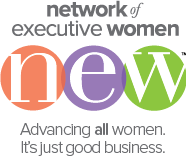 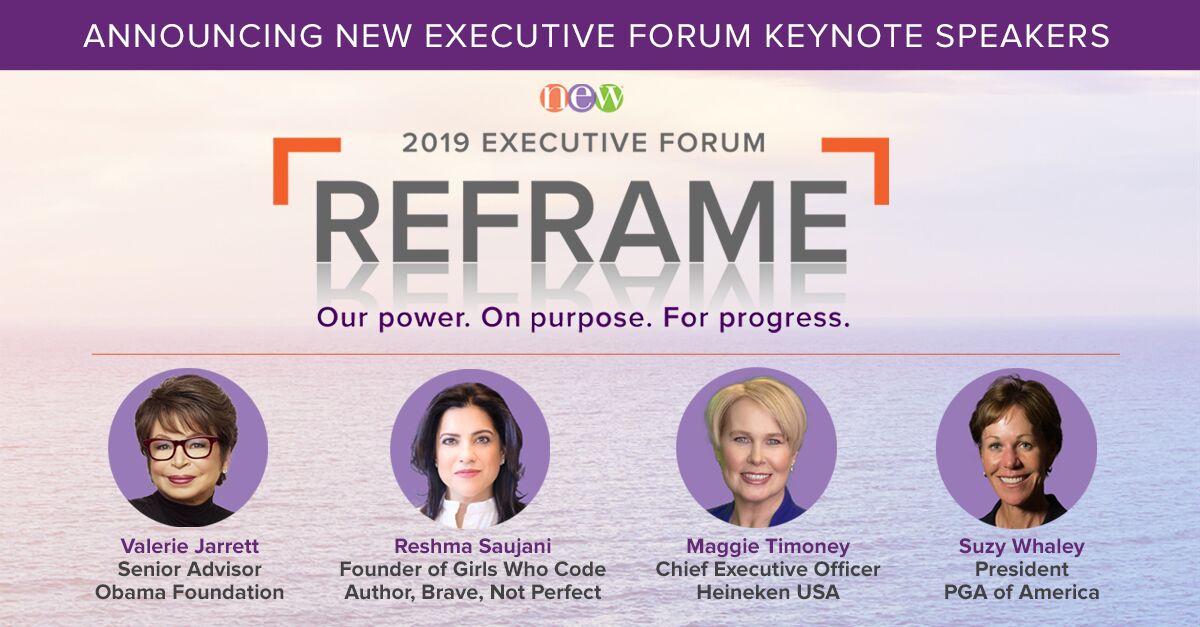 Obama Foundation’s Valerie Jarrett to give keynote on finding her voice at NEW Executive ForumAdditional keynotes on reframing success will be delivered by Reshma Saujani, Maggie Timoney and Suzy Whaley CHICAGO (May 28, 2019) ––Obama Foundation’s Senior Advisor Valerie Jarrett will share her journey toward finding her voice on August 1 at Network of Executive Women’s 14th Annual NEW Executive Forum 2019. The conference is an opportunity for more than 300 executive level leaders from various industries to come together and examine ways to reframe the conversation around gender equality.  This year’s theme – Reframe: Our power. On purpose. For progress. – will inspire leaders to harness their personal power to create change, reaffirm the importance of collective accountability and work across boundaries to focus on continued progress over perfection. Forum attendees will gather at the Omni Amelia Island Resort in Florida July 30-August 1, 2019.“I am so proud to celebrate my second year as NEW’s CEO. My predecessors who helped found NEW and its mission left big shoes to fill; the organization I now lead has more than 13,000 members, 22 regions, 925 companies – and is still growing in its ability to transform the lives and careers of our partners,” said Sarah Alter, CEO at NEW.“In the past two years, I have reframed aspects of NEW to expand how we advance all women. My aim for this year’s Forum is to encourage guests to consider how reframing their lives, careers and their business leadership values can make an impact on gender equality, diversity and inclusion within their companies,” said Alter.Called “the ultimate Obama insider” by the New York Times, Jarrett will discuss her journey as a daughter, mother, lawyer, businessperson, public servant and leader in government at a historic moment in American history. Other highly anticipated keynotes include Reshma Saujani, founder of Girls Who Code and author of Brave, Not Perfect; Maggie Timoney, CEO at Heineken USA; and Suzy Whaley, president at PGA of America. Press who wish to attend should contact Holly Goodhart, Director of Marketing & Communications, hgoodhart@newonline.org.  
ABOUT NEWFounded in 2001, the Network of Executive Women represents more than 13,000 members, 900 companies, 120 corporate partners and 22 regions in the U.S. and Canada advancing all women and building business. For more information about NEW and its learning programs, events, content and insights, visit newonline.org. Connect with us on social media @newnational.   Network of Executive Women | 161 N. Clark Street | Chicago, IL 60601